POJAZDRODZAJROKPROD.NR REJ. NR VINNR VINPOJ. SIL. (cm3)DMC (kg)ŁADOWNOŚĆ (kg)WYCENA (zł brutto)KIA K2700Ciężarowy2001SW36427KNESD03121K724389KNESD03121K7243892665288011209.000,00STAN TECHNICZNYUWAGI NADWOZIE: Kabina z odpryskami lakieru, nadkola z ogniskami korozji. Zabudowa skrzyniowa stalowa. ZESPÓŁ NAPĘDOWY: Silnik sprawny, podzespoły sprawne.PODWOZIE: Masa własna pojazdu – 1760 kg. Podwozie częściowo skorodowane, zawieszenie kompletne, układ wydechowy sprawny, elementy podwozia w dobrym stanie technicznym.OGUMIENIE: stan dobry.Aktualny stan licznika: 175 614Aktualne okresowe badania techniczne.NADWOZIE: Kabina z odpryskami lakieru, nadkola z ogniskami korozji. Zabudowa skrzyniowa stalowa. ZESPÓŁ NAPĘDOWY: Silnik sprawny, podzespoły sprawne.PODWOZIE: Masa własna pojazdu – 1760 kg. Podwozie częściowo skorodowane, zawieszenie kompletne, układ wydechowy sprawny, elementy podwozia w dobrym stanie technicznym.OGUMIENIE: stan dobry.Aktualny stan licznika: 175 614Aktualne okresowe badania techniczne.NADWOZIE: Kabina z odpryskami lakieru, nadkola z ogniskami korozji. Zabudowa skrzyniowa stalowa. ZESPÓŁ NAPĘDOWY: Silnik sprawny, podzespoły sprawne.PODWOZIE: Masa własna pojazdu – 1760 kg. Podwozie częściowo skorodowane, zawieszenie kompletne, układ wydechowy sprawny, elementy podwozia w dobrym stanie technicznym.OGUMIENIE: stan dobry.Aktualny stan licznika: 175 614Aktualne okresowe badania techniczne.NADWOZIE: Kabina z odpryskami lakieru, nadkola z ogniskami korozji. Zabudowa skrzyniowa stalowa. ZESPÓŁ NAPĘDOWY: Silnik sprawny, podzespoły sprawne.PODWOZIE: Masa własna pojazdu – 1760 kg. Podwozie częściowo skorodowane, zawieszenie kompletne, układ wydechowy sprawny, elementy podwozia w dobrym stanie technicznym.OGUMIENIE: stan dobry.Aktualny stan licznika: 175 614Aktualne okresowe badania techniczne.NADWOZIE: Kabina z odpryskami lakieru, nadkola z ogniskami korozji. Zabudowa skrzyniowa stalowa. ZESPÓŁ NAPĘDOWY: Silnik sprawny, podzespoły sprawne.PODWOZIE: Masa własna pojazdu – 1760 kg. Podwozie częściowo skorodowane, zawieszenie kompletne, układ wydechowy sprawny, elementy podwozia w dobrym stanie technicznym.OGUMIENIE: stan dobry.Aktualny stan licznika: 175 614Aktualne okresowe badania techniczne.NADWOZIE: Kabina z odpryskami lakieru, nadkola z ogniskami korozji. Zabudowa skrzyniowa stalowa. ZESPÓŁ NAPĘDOWY: Silnik sprawny, podzespoły sprawne.PODWOZIE: Masa własna pojazdu – 1760 kg. Podwozie częściowo skorodowane, zawieszenie kompletne, układ wydechowy sprawny, elementy podwozia w dobrym stanie technicznym.OGUMIENIE: stan dobry.Aktualny stan licznika: 175 614Aktualne okresowe badania techniczne.NADWOZIE: Kabina z odpryskami lakieru, nadkola z ogniskami korozji. Zabudowa skrzyniowa stalowa. ZESPÓŁ NAPĘDOWY: Silnik sprawny, podzespoły sprawne.PODWOZIE: Masa własna pojazdu – 1760 kg. Podwozie częściowo skorodowane, zawieszenie kompletne, układ wydechowy sprawny, elementy podwozia w dobrym stanie technicznym.OGUMIENIE: stan dobry.Aktualny stan licznika: 175 614Aktualne okresowe badania techniczne.NADWOZIE: Kabina z odpryskami lakieru, nadkola z ogniskami korozji. Zabudowa skrzyniowa stalowa. ZESPÓŁ NAPĘDOWY: Silnik sprawny, podzespoły sprawne.PODWOZIE: Masa własna pojazdu – 1760 kg. Podwozie częściowo skorodowane, zawieszenie kompletne, układ wydechowy sprawny, elementy podwozia w dobrym stanie technicznym.OGUMIENIE: stan dobry.Aktualny stan licznika: 175 614Aktualne okresowe badania techniczne.NADWOZIE: Kabina z odpryskami lakieru, nadkola z ogniskami korozji. Zabudowa skrzyniowa stalowa. ZESPÓŁ NAPĘDOWY: Silnik sprawny, podzespoły sprawne.PODWOZIE: Masa własna pojazdu – 1760 kg. Podwozie częściowo skorodowane, zawieszenie kompletne, układ wydechowy sprawny, elementy podwozia w dobrym stanie technicznym.OGUMIENIE: stan dobry.Aktualny stan licznika: 175 614Aktualne okresowe badania techniczne.NADWOZIE: Kabina z odpryskami lakieru, nadkola z ogniskami korozji. Zabudowa skrzyniowa stalowa. ZESPÓŁ NAPĘDOWY: Silnik sprawny, podzespoły sprawne.PODWOZIE: Masa własna pojazdu – 1760 kg. Podwozie częściowo skorodowane, zawieszenie kompletne, układ wydechowy sprawny, elementy podwozia w dobrym stanie technicznym.OGUMIENIE: stan dobry.Aktualny stan licznika: 175 614Aktualne okresowe badania techniczne.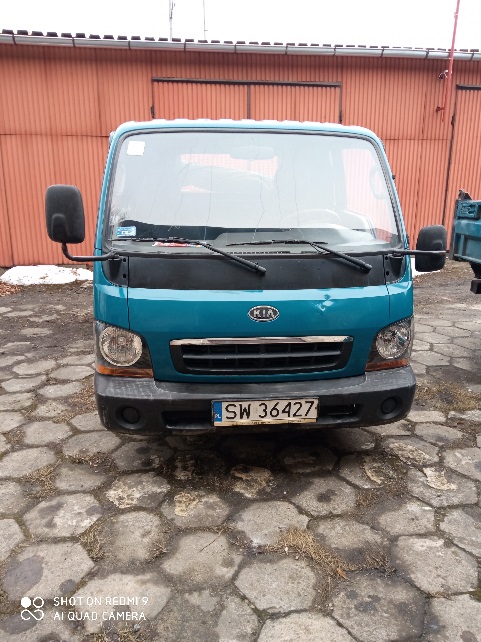 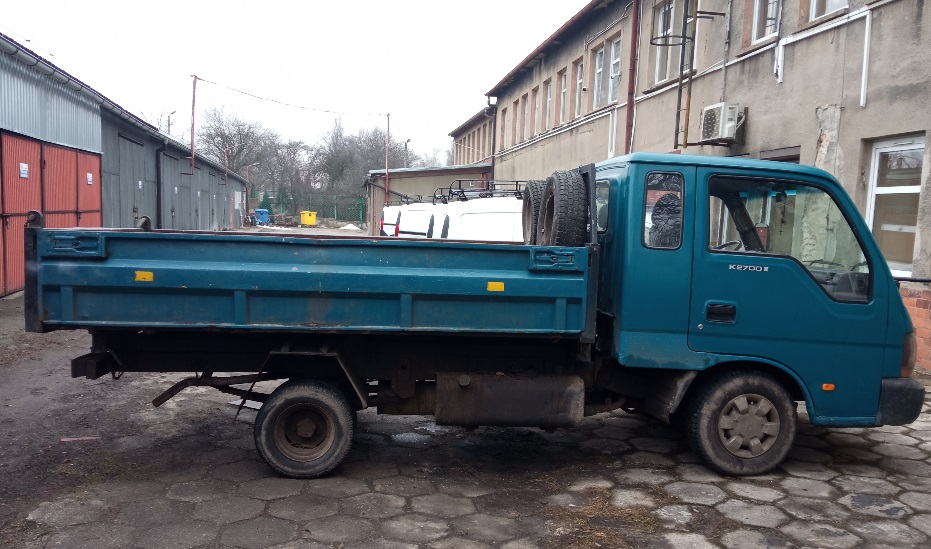 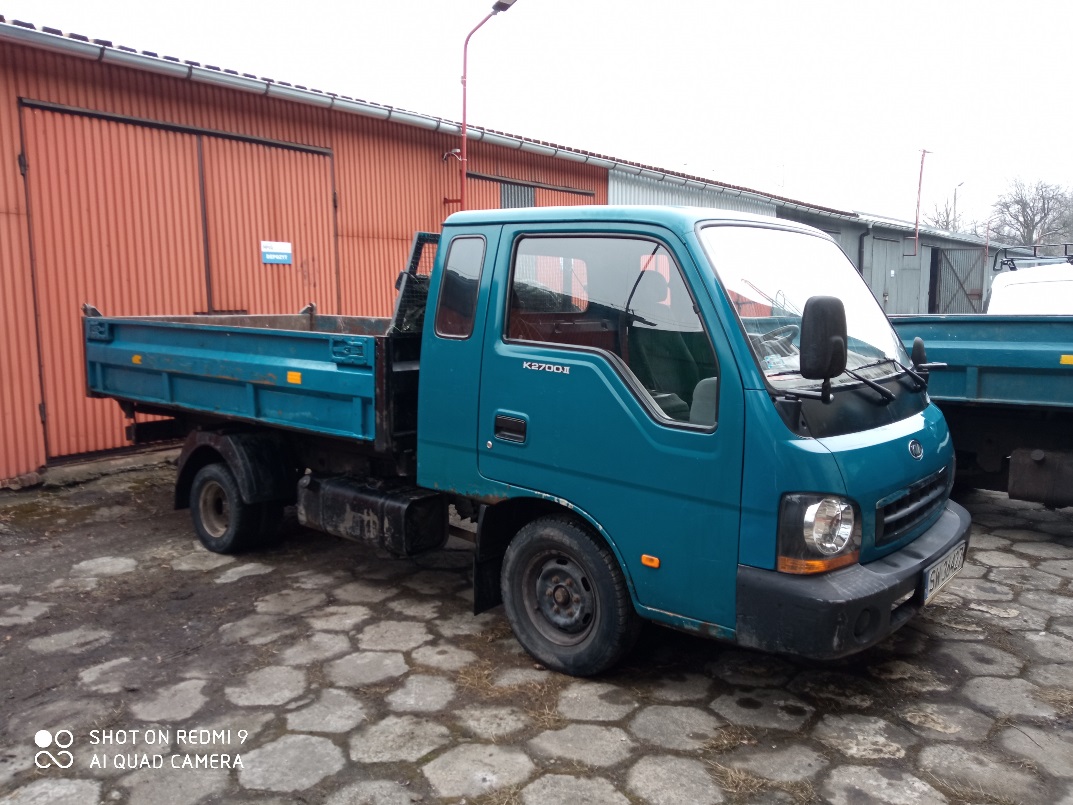 